Expression of Interest  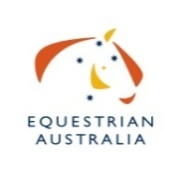 FEI WBFSH Dressage World Breeding Championships for Young Horses Ermelo, Netherlands, 8-11 September 2022Event Information Event Name: 2022 FEI World Breeding Championships for Young HorsesEvent Date:   8-11 September 2022Event Location: Ermelo, The NetherlandsApplication Closing Date: 30th June 2022 (AUS Based) or 20th July 2022 (Overseas Based)Application Information I, ____________________________________            as the  Owner   Rider (please tick) of the horse named below, would like to nominate the following horse to represent Australia at the 2022 FEI WBFSH Dressage World Breeding Championships for Young Horses HORSE Details: HORSE Details: HORSE Details: HORSE Details: Horse Name:Horse Name:Date Of Birth:Date Of Birth:Age Group:                           5-Year-Old                               6-Year-Old                               7-Year-Old                              Age Group:                           5-Year-Old                               6-Year-Old                               7-Year-Old                              Age Group:                           5-Year-Old                               6-Year-Old                               7-Year-Old                              Age Group:                           5-Year-Old                               6-Year-Old                               7-Year-Old                              Sire:         Dam:Dam:Dam’s Sire:WBF Member Studbook with which horse is registered:WBF Member Studbook with which horse is registered:WBF Member Studbook with which horse is registered:WBF Member Studbook with which horse is registered:WBF Studbook Registration Number:WBF Studbook Registration Number:WBF Studbook Registration Number:WBF Studbook Registration Number:UELN (Unique Equine Life Number):UELN (Unique Equine Life Number):UELN (Unique Equine Life Number):UELN (Unique Equine Life Number):EA Registration Number (if domiciled in AUS):EA Registration Number (if domiciled in AUS):EA Registration Number (if domiciled in AUS):EA Registration Number (if domiciled in AUS):FEI Registration Number:FEI Registration Number:FEI Registration Number:FEI Registration Number:FEI Passport/Recognition Card*:                   Yes                     No                                                                                                                                          * This can be purchased after selection to Australian Team *FEI Passport/Recognition Card*:                   Yes                     No                                                                                                                                          * This can be purchased after selection to Australian Team *FEI Passport/Recognition Card*:                   Yes                     No                                                                                                                                          * This can be purchased after selection to Australian Team *FEI Passport/Recognition Card*:                   Yes                     No                                                                                                                                          * This can be purchased after selection to Australian Team *Owner Details:Owner Details:Owner Details:Name:Name:Nationality:Email:Email:Email:Mobile:Telephone:Telephone:Rider Details:Rider Details:Rider Details:Name:Name:Nationality:Rider EA Number:Rider EA Number:Rider FEI Number:Email:Email:Email:Mobile:Telephone:Telephone:Performance ResultsPerformance ResultsPerformance ResultsPerformance ResultsPerformance ResultsDate:Date:Event Name:Event Name:Event Name:Location:Location:Test Ridden:Test Ridden:Test Ridden:Scores for Paces:Scores for Paces:Scores for Paces:Scores for Paces:Scores for Paces:Walk:Trot:Trot:Trot:Canter:Submission:Submission:Submission:Perspective:Perspective:Total Score:Total Score:Total Score:Total Score:Total Score:Test Sheets Attached:          Yes                             Video Link: Video Link: Video Link: Video Link: Performance Results Performance Results Performance Results Performance Results Performance Results Date:Date:Event Name:Event Name:Event Name:Location:Location:Test Ridden:Test Ridden:Test Ridden:Scores for Paces:Scores for Paces:Scores for Paces:Scores for Paces:Scores for Paces:Walk:Trot:Trot:Trot:Canter:Submission:Submission:Submission:Perspective:Perspective:Total Score:Total Score:Total Score:Total Score:Total Score:Test Sheets Attached:          Yes                              Video Link:Video Link:Video Link:Video Link:Additional Information:NB:  Please refer to EA National Dressage Rules 2022(incl. updates), 9.6, for competition criteria and the Dressage Selection Criteria (amended May 2022) The FEI WBFSH Dressage World Breeding Championship for Young Horses Guidelineshttps://inside.fei.org/sites/default/files/Guidelines%20FEI_WBFSH_Effective_1_January_2022_Updated_March_2022_Clean_Version_V1.pdf To send with Application:Please attach copy of the test sheets from the performance/s.Please forward a non-edited video of at least one performance of the results submitted,Please send this form plus test copies to Di Saunders by COB on 30th June 2022 (AUS Based) or 20th  July 2022 (Overseas Based):Email: di.saunders@equestrian.org.auWhatsApp: +61 407 728 763 Post: EA National OfficeAttn: Di SaundersEquestrian AustraliaPO Box 673, Sydney Markets, NSW, 2129